Uwagi metodyczne1. Informacje o stanie i strukturze bezrobocia opracowano na podstawie sprawozdawczości Ministerstwa Pracy i Polityki Społecznej (formularz MPiPS – 01).2. Dane o liczbie bezrobotnych obejmują osoby, które są zarejestrowane w PUP 
w Suwałkach jako bezrobotne, zgodnie z ustawą z dnia 20 kwietnia 2004 r o promocji zatrudnienia i instytucjach rynku pracy (Dz. U.2013 poz. 674 tekst jednolity z późn. zm.).3. Przez „ludność czynną zawodowo" należy rozumieć zbiorowość składającą się z osób uznanych w/g kwalifikacji GUS za pracujące oraz osoby bezrobotne, 
o których mowa w pkt. 2.4. Przez „stopę bezrobocia" należy rozumieć procentowy udział liczby bezrobotnych w liczbie ludności czynnej zawodowo / wg. stanu na koniec okresu sprawozdawczego/.5. Przez „wskaźnik napływu bezrobotnych" /Wn/ należy rozumieć wyrażony w procentach stosunek nowo zarejestrowanych bezrobotnych w danym okresie sprawozdawczym do liczby bezrobotnych wg stanu na koniec poprzedniego okresu sprawozdawczego.6. Przez „wskaźnik odpływu bezrobotnych" /Wo/ należy rozumieć wyrażony w procentach stosunek liczby bezrobotnych wyrejestrowanych z PUP w Suwałkach w danym okresie sprawozdawczym /odpływ/ do liczby bezrobotnych wg. stanu na koniec poprzedniego okresu sprawozdawczego.7. Przez „wskaźnik płynności rynku pracy" /Wp/ należy rozumieć wyrażony w procentach stosunek liczby bezrobotnych, którzy podjęli pracę w danym okresie sprawozdawczym do liczby nowo zarejestrowanych bezrobotnych w tym okresie.8. Przez „wskaźnik zatrudnienia należy rozumieć wyrażany w procentach stosunek liczby ludności w wieku od 15 do 64 lat życia do liczby osób pracujących zawodowo.9. Współczynnik aktywności zawodowej informuje o stosunku osób w aktywności zawodowej (tzn. pracujących i bezrobotnych) w wieku 15-64 do ogółu ludności w tym wieku.Spis treściR Y N E K    P R A C Yczerwiec 20131.1 Poziom, dynamika bezrobocia. Liczba bezrobotnych zarejestrowanych na dzień 30.06.2013 r. wyniosła 5.252 osoby i była niższa o 256 osób w stosunku do liczby bezrobotnych zarejestrowanych na koniec maja 2013r. W stosunku do analogicznego okresu roku 2012 była wyższa o 495 osoby (czerwiec 2012r. – 4.757 osób).Na dzień 30 czerwca 2013r. liczba bezrobotnych zamieszkałych w mieście Suwałki wyniosła 3.788 osób, co stanowiło 72,1% ogółu bezrobotnych. Na wsi zamieszkiwały 1.464 osoby, co stanowiło 27,9% ogółu bezrobotnych.Największą liczbę bezrobotnych w czerwcu 2013r. odnotowano w gminach:Suwałki 	– 324 osoby 		(maj 2013r. – 329 osób),Filipów 	– 266 osób 		(maj 2013r. – 293 osoby),Raczki 		– 221 osób 		(maj 2013r. – 235 osób).Najmniej bezrobotnych odnotowano w gminach:	Wiżajny 	– 71 osób 		(maj 2013r. – 73 osoby),Rutka Tartak	– 81 osób		(maj 2013r. – 87 osób),Bakałarzewo 	– 107 osób 		(maj 2013r. – 112 osób).Ruch bezrobotnych „przypływy” i „odpływy” w 2012 i w 2013 roku. Obliczony przez GUS wskaźnik stopy bezrobocia na dzień 31.05.2013r. wynosi odpowiednio:Powiat suwalski 			- 11,1 % 	(kwiecień 2013r. – 11,7 % )Miasto Suwałki			- 13,6 %	(kwiecień 2013r. – 14,1 % )województwo podlaskie		- 14,7 %	(kwiecień 2013r. – 15,2 % )kraj				- 13,5 %	(kwiecień 2013r. – 14,0 % ).Od początku roku zarejestrowano 3.893 osoby bezrobotne, natomiast wyłączono z ewidencji 3.852 osoby ( w analogicznym okresie 2012 r. „napływ” – 3.455 osób, „odpływ” – 3.598 osób). W analizowanym okresie „napływ” bezrobotnych był wyższy o 41 osób w porównaniu do „odpływu”.Bezrobotni zarejestrowani od początku br. „napływ” 3.893 osoby, z tego:zarejestrowani po raz pierwszy – 690 osoby (17,7 % ogółu zarejestrowanych „napływ”), w analogicznym okresie 2012 r. – 674 osoby (19,5 %)zarejestrowani po raz kolejny – 3.203 osoby (82,3 % ogółu zarejestrowanych „napływ”), w analogicznym okresie 2012 r. – 2.781 osób (80,5 %)Bezrobotni wyłączeni z ewidencji od początku br. „odpływ” 3.852 osoby, z tego:podjęcia pracy – 1.838 osób (47,7% ogółu wyłączeń), w analogicznym okresie 2012 r. – 1 557 osób (43,3 %)niepotwierdzenia gotowości do pracy - 924 osoby (24,0% ogółu wyłączeń), w analogicznym okresie 2012 r. – 920 osób (25,6 %),dobrowolna rezygnacja – 429 osób (11,1% ogółu wyłączeń), w analogicznym okresie 2012 r. – 521 osób (14,5 %).Wskaźniki dotyczące ruchu bezrobotnych w czerwcu 2013 roku kształtowały się następująco:wskaźnik napływu bezrobotnych	Wn = 8,8 %	 (maj 2013 Wn = 8,9 %),wskaźnik odpływu bezrobotnych	Wo = 13,4 %	 (maj 2013 Wo = 13,1 %),wskaźnik płynności rynku pracy	Wp = 76,8 %	 (maj 2013 Wp = 75,7 %).Wskaźnik zatrudnienia Współczynnik aktywności zawodowej Na podstawie danych statystycznych można stwierdzić, że liczba zarejestrowanych bezrobotnych od 2005 roku do 2008 spadała. Od stycznia 2009 roku odnotowujemy wzrost liczby zarejestrowanych bezrobotnych.Liczba zarejestrowanych bezrobotnych na koniec miesiąca czerwiec w latach 2005 - 20131.2 Zmiany w poziomie bezrobocia – wyłączenia z ewidencjiAnalizując zmiany w poziomie bezrobocia można stwierdzić, że wyłączenia z ewidencji w 2013 roku, spowodowane były głównie z tytułu podjęcia pracy – 47,7% ogółu wyłączeń, następną pozycję stanowiły niepotwierdzania gotowości do pracy i dobrowolne 
rezygnacje – 35,1%. W analogicznym okresie 2012 roku podjęcia pracy stanowiły 43,3% ogółu, a niepotwierdzania gotowości do pracy i dobrowolna rezygnacja stanowiły - 40,1% ogółu wyłączeń.2. Struktura bezrobotnych.  2.1 Kobiety  Od początku 2013 roku zarejestrowały się 1.733 bezrobotne kobiety, ( analogicznie 2012 rok – 1.560 kobiet).Na dzień 30.06.2013r. zarejestrowanych było 2.576 kobiet, które stanowiły 49,0 % ogółu bezrobotnych (30.06.2012. – 2.483 kobiety, tj. 52,2 % ogółu bezrobotnych).Bezrobotne kobiety zamieszkałe w mieście Suwałki w liczbie 1.873 stanowiły 49,4 % zarejestrowanych bezrobotnych z terenu miasta.Bezrobotne kobiety zamieszkałe na wsi w liczbie 703 stanowiły 48,0 % zarejestrowanych bezrobotnych zamieszkałych na wsi.Wśród ogółu zarejestrowanych bezrobotnych kobiet to:2.127		-	kobiet poprzednio pracujących,126		-	kobiet zwolnionych z przyczyn dotyczących zakładu pracy,377		-	kobiet z prawem do zasiłku,449		-	kobiet dotychczas niepracujących. 2.2 Bezrobotni z prawem do zasiłku Od początku 2013 roku zarejestrowało się 986 osób z prawem do zasiłku w tym 438 kobiet, (analogicznie 2012 rok – 834 osoby, w tym 417 kobiet).Na dzień 30.06.2013r. liczba bezrobotnych z prawem do zasiłku osiągnęła wielkość 796 osób, co stanowiło 15,2 % ogółu zarejestrowanych bezrobotnych (analogicznie 2012 rok - 749 osób, co stanowiło 15,7 % ogółu bezrobotnych).Zamieszkali w mieście z prawem do zasiłku w liczbie 623 osoby, co stanowiło 16,4 % zarejestrowanych bezrobotnych z miasta. Bezrobotni z terenów wiejskich z prawem do zasiłku w liczbie 173 osoby, stanowili 11,8 % bezrobotnych zamieszkałych na wsi.2.3 Zarejestrowani bezrobotni według wieku ( stan na dzień 30.06.2012r. i 30.06.2013r.)Zarejestrowani bezrobotni wg wieku - stan na dzień 30.06.2013r.Analizując wiek zarejestrowanych bezrobotnych można stwierdzić, iż najwięcej bezrobotnych jest w trzech przedziałach wiekowych:25-34 lata ( 1.504 osoby), stanowią oni 28,6 % ogółu zarejestrowanych. 
W grupie tej:długotrwale bezrobotni stanowią 				41,4 %, osoby bez kwalifikacji zawodowych stanowią 		25,9 %, osoby bez doświadczenia zawodowego stanowią 		24,9 %, osoby bez wykształcenia średniego stanowią 		36,9 %.45-54 lata ( 1.085 osób), stanowią oni 20,7 % ogółu zarejestrowanych bezrobotnych. W grupie tej:długotrwale bezrobotni stanowią 				53,2 %, osoby bez kwalifikacji zawodowych stanowią 		33,5 %, osoby bez doświadczenia zawodowego 			6,3 %, osoby bez wykształcenia średniego stanowią 		68,4 %.18-24 lata ( 1.002 osoby), stanowią oni 19,1 % ogółu zarejestrowanych. 
W grupie tej:długotrwale bezrobotni stanowią 				27,8 %, osoby bez kwalifikacji zawodowych stanowią 		54,7 %, osoby bez doświadczenia zawodowego stanowią 		60,5 %, osoby bez wykształcenia średniego stanowią 		48,9 % 2.4 Zarejestrowani bezrobotni według poziomu wykształcenia 
(stan na dzień 30.06.2012r. i 30.06.2013r.).Zarejestrowani bezrobotni wg wykształcenia – stan na dzień 30.06.2013r.Po przeanalizowaniu poziomu wykształcenia zarejestrowanych bezrobotnych można stwierdzić, iż najwięcej bezrobotnych jest w trzech grupach wykształcenia:wykształcenie gimnazjalne i poniżej (1.569 osób), stanowią oni 29,9 % ogółu zarejestrowanych. W grupie tej:długotrwale bezrobotni stanowią 				52,3 %, osoby bez kwalifikacji zawodowych stanowią 		81,5 %, osoby bez doświadczenia zawodowego stanowią 		25,4 %, osoby powyżej 50 roku życia stanowią 			31,5 %, osoby do 25 roku życia stanowią 				19,6 %.wykształcenie zasadnicze zawodowe (1.255 osób), stanowią oni 23,9 % ogółu zarejestrowanych. W grupie tej:długotrwale bezrobotni stanowią 				48,9 %, osoby bez kwalifikacji zawodowych stanowią 		3,7 %, osoby bez doświadczenia zawodowego stanowią 		10,5 %, osoby powyżej 50 roku życia stanowią 			32,0 %, osoby do 25 roku życia stanowią 				14,6 %.wykształcenie policealne i średnie zawodowe (1.176 osób), stanowią oni 22,4 % ogółu zarejestrowanych bezrobotnych. W grupie tej:długotrwale bezrobotni stanowią 				39,1 %, osoby bez kwalifikacji zawodowych stanowią 		9,8 %, osoby bez doświadczenia zawodowego 			23,7 %, osoby powyżej 50 roku życia stanowią 			25,4 %, osoby do 25 roku życia stanowią 				22,8 %.2.5 Bezrobotni wg stażu pracy i czasu pozostawania bez pracy w miesiącach ( stan na dzień 30.06.2013r.)wśród zarejestrowanych bezrobotnych największą populację stanowią bezrobotni z krótkim stażem pracy, tj. od 1-5 lat, stanowią oni 24,5% ogółu zarejestrowanych. 
W grupie tej:osoby długotrwale bezrobotne stanowią 			43,2 %, osoby bez kwalifikacji zawodowych stanowią 		32,1 %, osoby bez wykształcenia średniego stanowią 		55,3 %, bezrobotni powyżej 50 roku życia stanowią 		9,4 %, bezrobotni do 25 roku życia stanowią 			20,4 %. kolejną grupą są osoby o stażu do 1 roku – stanowią 18,2% ogółu zarejestrowanych bezrobotnych. W grupie tej:długotrwale bezrobotni stanowią 				50,6%, osoby bez kwalifikacji zawodowych stanowią 		43,5%, osoby bez wykształcenia średniego stanowią 		48,6%, osoby powyżej 50 roku życia stanowią 			13,5 %, osoby do 25 roku życia stanowią 				30,1 %.2.6 Osoby będące  w szczególnej sytuacji na rynku pracy wg stanu na dzień 30.06.2012r. i 30.06.2013r. 3. Zwolnienia z przyczyn dotyczących zakładów pracy.Od początku 2013 roku zarejestrowało się 221 osób zwolnionych z przyczyn dotyczących zakładu pracy. Na dzień 30.06.2013r liczba bezrobotnych zwolnionych z przyczyn dotyczących zakładu pracy wyniosła 268 osób, w tym 126 kobiet (czerwiec 2012r. – 
184 osoby, w tym 121 kobiet).Od początku 2013 roku zgłoszono 1 zwolnienie grupowe z przyczyn dot. zakładu pracy:Tradis spółka z o.o. Lublin 			- 1 osoba4.  Pośrednictwo pracy.4.1    Oferty pracy.Na podstawie danych Wojewódzkiego Urzędu Statystycznego ( na dzień 31.05.2013 r) na suwalskim rynku pracy funkcjonuje 8.789 podmiotów gospodarczych, z czego 6.951 (79,1%) na terenie miasta Suwałki, zaś 1.838 (20,9%) na terenie powiatu suwalskiego. 
W sektorze prywatnym funkcjonuje 8.451 podmiotów gospodarczych (96,2%), natomiast w sektorze publicznym 338 podmioty (3,8%). Liczba podmiotów w stosunku do końca 2012 roku zwiększyła się o 42. Największy wzrost odnotowano sekcjach; pozostała działalność usługowa o 18; opieka zdrowotna i pomoc społeczna o 10; rolnictwo, łowiectwo, leśnictwo i rybactwo o 10; przetwórstwo przemysłowe o 6; działalność związana z obsługa rynku nieruchomości o 6; działalność związana z kulturą, rozrywką i rekreacją o 6 podmiotów.Pomimo wzrostu ogólnej liczby podmiotów, to odnotowano spadek o 22 podmioty w sekcji handel hurtowy i detaliczny; naprawa pojazdów samochodowych, wyłączając motocykle.Podmioty gospodarki narodowej zarejestrowane w rejestrze REGON wg sekcji PKD (stan na dzień 31.05.2013 r.)Od początku 2013 roku zakłady zgłosiły 866 wolnych miejsc pracy, w tym 435 miejsc pracy subsydiowanej łącznie ze stażami (analogicznie 2012 rok – 890 miejsc pracy, w tym 453 miejsca pracy subsydiowanej):z sektora publicznego zgłoszono 	- 223 miejsca pracyz sektora prywatnego zgłoszono 	- 643 miejsc pracyDla osób niepełnosprawnych w okresie I półrocza 2013 roku zakłady zgłosiły 74 miejsca pracy, w tym 8 miejsc pracy subsydiowanej.Pod potrzeby zakładów pracy zorganizowano 2 Giełdy Pracy (branża handlowa - sprzedawca), w których udział wzięło 59 osób, zatrudnienie podjęło 9 osób.W I półroczu br. najwięcej miejsc pracy (łącznie ze stażami) zgłoszono w nw. zawodach lub branżach:branży handlowej ( technik handlowiec, przedstawiciel handlowy, doradca klienta, sprzedawca, zaopatrzeniowiec, fakturzysta, kasjer handlowy, magazynier) - 107 miejsc pracy;w zawodach przy pracach prostych (sprzątaczka, dozorca, robotnik oczyszczania miasta, woźny, ochrona mienia z licencją) - 101 miejsc pracy; zawodach administracyjno-biurowych (ekonomiści, księgowi, technik administracyjny, technik ekonomista, technik rachunkowości, technik prac biurowych, sekretarka itp.) – 91 miejsc pracy;robotnik gospodarczy – 81 miejsc pracy;branży budowlanej (architekt, inż. budownictwa, technik budownictwa, technolog robót wykończeniowych, robotnik budowlany, robotnik drogowy, murarz, tynkarz, betoniarz, dekarz, cieśla, posadzkarz, konserwator budynków) - 64 miejsc pracy;branży gastronomicznej i hotelarskiej ( technicy obsługi hotelarskiej, technicy żywności, kucharz, pomoc kuchenna , barman, kelner, piekarz, ciastkarz, , garmażer, recepcjonista , pokojowa) - 59 miejsc pracy;kierowcy i mechanicy samochodowi (kierowcy samochodów: ciężarowych, osobowych, autobusów, wózków jezdniowych, mechanicy samochodów ciężarowych, osobowych) -51 miejsc pracy;opiekunki ( środowiskowe, osób starszych, dzieci, domowe) - 45 miejsc pracy;robotnik pomocniczy w przemyśle przetwórczym (drobiarz) - 32 miejsca pracy;zawodach branży stolarskiej ( stolarz, tapicer, mech. obróbki drewna itp.) 23 miejsca pracy;operatorzy maszyn budowlanych – 21 miejsc pracy;usługi fryzjerskie i kosmetyczne – 21 miejsc pracy;ślusarz / spawacz- 12 miejsc pracy;nauczyciele – 12 miejsc pracy.W celu pozyskania ofert pracy, nawiązania współpracy oraz monitorowania lokalnego rynku pracy pośrednicy pracy odbyli 215 wizyt w zakładach pracy.4.2 Usługi EURESOd początku 2013 roku Urząd dysponował 182 ofertami pracy (2032 wakaty) w ramach sieci (analogicznie 2012 rok 210 ofert pracy (1547 wakatów)). Oferty pochodziły z następujących krajów EOG: Wielka Brytania, Norwegia, Niemcy, Belgia, Czechy, Szwecja, Francja, Malta, Litwa, Estonia, Austria, Holandia, Hiszpania i Finlandia.Oferty dotyczyły między innymi zawodów i branż: hotelarsko-gastronomicznej (kucharz/kucharka, serwis hotelowy, recepcjonista hotelowy, kelner/kelnerka i barman/barmanka, animator kultury);transportowej (kierowca ciężarówki C=E, kierowca autobusu, kierowca jazdy próbnej, kierowca testowy);metalowej (operator maszyn CNC);medycznej (dyplomowana pielęgniarka/pielęgniarz);budowlanej (stolarz/cieśla, pracownik ogólnobudowlany, stolarz budowlany/cieśla szalunkowy, spawacz MAG/TIG/WIG );nowoczesne technologie (specjalista ds. systemów światłowodowych, inżynier konstruktor maszyn przemysłowych);handlowej (handlowiec, sprzedawca, menager sklepu sportowego);pracy sezonowej (pracownik leśny, pracownik przy sadzonkach, pracownik w rolnictwie, pracownik do zbioru owoców);inne (pracownik utrzymania czystości, personel sprzątający).Od początku 2013 roku z usług pośrednictwa EURES skorzystało 136 osób bezrobotnych i poszukujących pracy.22 kwietnia 2013 roku w Sali Parku Naukowo Technologicznego Polska – Wschód 
w Suwałkach odbyło się seminarium dla pracodawców pt. „Rynek pracy dziś i jutro”. Seminarium zostało zorganizowane we współpracy z Wojewódzkim Urzędem Pracy w Białymstoku. Uczestniczyło w nim 48 osób.17 maja 2013 roku w Państwowej Wyższej Szkole Zawodowej w Suwałkach odbyły się III Transgraniczne Targi Pracy w Suwałkach. Przedsięwzięcie zostało zorganizowane przy współpracy Powiatowego Urzędu Pracy w Suwałkach z urzędami pracy z Augustowa i z Sejn oraz Państwowej Wyższej Szkoły Zawodowej w Suwałkach. Głównym organizatorem był Wojewódzki Urząd Pracy w Białymstoku. Na targach gościło 35 wystawców m.in. przedstawiciel Agencji Pracy Tymczasowej z Wielkiej Brytanii, Doradca EURES z Irlandii, Doradca EURES z Litwy, reprezentacja służb mundurowych, lokalni pracodawcy, przedstawiciele SSSE, agencje zatrudnienia, jednostki szkoleniowe, Suwalski Ośrodek Wspierania Aktywności, fundacje, stowarzyszenia oraz instytucje rynku pracy,
Targi odwiedziło około 600 osób.4.3 Podjęcia pracy.Od początku 2013 roku pracę podjęło 1838 osób, w tym 865 kobiet (analogicznie 2012r. – 1557 osób, w tym 728 kobiet).4.4 Bezrobotni pobierający dodatek aktywizacyjny Od początku 2013 roku 201 osób bezrobotnych posiadających prawo do zasiłku podjęło zatrudnienie z własnej inicjatywy, a tym samym nabyło prawo do dodatku aktywizacyjnego.Na dzień 30.06.2013r. 67 osób było uprawnionych do otrzymywania dodatku aktywizacyjnego.5. Doradztwo zawodoweOd początku 2013 roku z usług doradców zawodowych skorzystało:853 osoby w ramach rozmów wstępnych,1152 osoby w ramach indywidualnych porad zawodowych,78 osób w ramach grupowych porad zawodowych,1277 osób zostało objętych Indywidualnym Planem Działania,9 osób uzyskało indywidualne informacje zawodowe.Ponadto 401 osób poszukujących pracy (niezarejestrowanych w PUP) skorzystało 
z indywidualnej informacji zawodowej.6. Klub PracyOd początku 2013 roku zorganizowano zajęcia aktywizacyjne dla 126 osób bezrobotnych i poszukujących pracy pod nazwą: „Wiem jak, wiem gdzie, wiem dlaczego”, „Aktywność, wiedza, zatrudnienie”, „Zanim zaczniesz szukać pracy”, „Samopoznanie – recepta na sukces” i „Jak wrócić na rynek pracy”, „Będziesz aktywny, znajdziesz zatrudnienie”, „Dokumenty aplikacyjne moja wizytówka zatrudnienia”.Z usług oferowanych w Klubie Pracy pod tytułem „Otwarty Klub Pracy” 59 osoby skorzystało z elektronicznej bazy danych dotyczących między innymi: dokumentów aplikacyjnych, ofert pracy, baz danych pracodawców.7. Aktywizacja zawodowa bezrobotnych przy udziale środków Funduszu Pracy i innych środków finansowych Przyznany na 2013 r. zgodnie z algorytmem na realizację programów na rzecz promocji zatrudnienia, łagodzenia skutków bezrobocia i aktywizacji zawodowej limit środków Funduszu Pracy to kwota 3.891.600,00 zł.Z rezerwy Marszałka województwa podlaskiego pozyskano kwotę w wysokości 3.504.200,00 zł na finansowanie realizacji projektu systemowego w ramach Poddziałania 6.1.3 Programu Operacyjnego Kapitał Ludzki pod nazwą „Bezpośrednio do zatrudnienia – inwestycje w kwalifikacje i doświadczenie zawodowe bezrobotnych powiatu suwalskiego”, którego celem jest zwiększenie szansy osób bezrobotnych na podjęcie zatrudnienia poprzez zastosowanie działań aktywizacyjnych. Projekt ten realizowany jest w latach 2008-2013.Na realizację zadań związanych z rehabilitacją zawodową i zatrudnieniem osób niepełnosprawnych pozyskano z PFRON środki finansowe w ogólnej kwocie 127.464,00 zł 
(z MOPS - 60.000,00 zł, z PCPR - 67.464,00zł)Z rezerwy Ministra Pracy i Polityki Społecznej pozyskano kwotę 397.400,00 zł na realizację programów specjalnych, z czego:241.200,00 zł na realizację programu specjalnego skierowanego do osób bezrobotnych do 30 roku życia,156.200,00 zł realizację programu specjalnego skierowanego do osób bezrobotnych powyżej 50 roku życia,Z rezerwy Ministra Pracy i Polityki Społecznej pozyskano kwotę 339.100,00 zł na aktywizację zawodową osób bezrobotnych powyżej 50 roku życiaOgólna kwota środków finansowych z Funduszu Pracy, Europejskiego Funduszu Społecznego 
i PFRON którą dysponuje urząd to kwota 8.259.764,00 zł. ( w analogicznym okresie 
2012 roku kwota, którą dysponował urząd wynosiła 6.084.390,00 zł i była niższa o 2.175.374,00 zł).Ponadto w 2013 roku PUP kontynuuje realizację:projektu pt. „Hotelarstwo twoją szansą na zatrudnienie” – współfinansowanego ze środków Europejskiego Funduszu Społecznego w ramach Programu Operacyjnego Kapitał Ludzki 2007-2013, Priorytet VI. Działanie 6.1 Poddziałanie 6.1.1 Wsparcie osób pozostających bez zatrudnienia na regionalnym rynku pracy. Liczba osób w projekcie – 
16 osób bezrobotnych w wieku do 25 roku życia, w tym 1 osoba niepełnosprawna, 5 osób z terenów wiejskich.Całkowita wartość projektu to kwota 419.241,37 zł.Okres realizacji wrzesień 2011r. – czerwiec 2013 r.programu pilotażowego Ministerstwa Pracy i Polityki Społecznej „Twoja kariera-Twój wybór” - obejmującego działaniami osoby w wieku do 30 roku życia z terenów powiatu ziemskiego. Całkowita wartość programu to kwota 781.380,00 zł, z tego na 2013 rok kwota 390.690,00 zł.Od początku 2013 roku aktywizacją zawodową z udziałem środków Funduszu Pracy, Europejskiego Funduszu Społecznego i PFRON objęto 861 osób bezrobotnych (łącznie z 238 osobami z umów 2012 roku). I tak w poszczególnych aktywnych programach rynku pracy aktywizacja zawodowa przedstawia się następująco:staże zawodowe 								- 	- 441 osób,szkolenia 										- 98 osób,prace interwencyjne								- 112 osób,prace społecznie użyteczne 							- 62 osoby,roboty publiczne 									- 45 osób,podjęcie działalności gospodarczej 						- 30 osób,podjęcie pracy w ramach refundacji kosztów zatrudnienia bezrobotnego 	- 23 osoby,przygotowanie zawodowe dorosłych						- 23 osoby,refundacja składek spółdzielnia socjalna						- 13 osób,specjalistyczne badania lekarskie 							- 11 osób,stypendium z tytułu nauki								- 2 osoby,świadczenia wypłacane rolnikom (art. 62)					- 1 osoba.8. Pozostałe działania UrzęduZostało zawarte porozumienie z Powiatowym Centrum Pomocy Rodzinie w Suwałkach dotyczące zawiązania partnerstwa zadaniowego. Celem partnerstwa zadaniowego jest współpraca na rzecz aktywizacji osób bezrobotnych, poszukujących pracy, będących w wieku aktywności zawodowej i korzystających ze świadczeń pomocy społecznej. Urząd kontynuuje realizację porozumienia z Miejskim Ośrodkiem Pomocy Społecznej w Suwałkach w ramach partnerskiej współpracy mającej na celu aktywizację zawodową świadczeniobiorców pomocy społecznej, uczestników projektów systemowych w ramach Priorytetu VII POKL 2007-2013.Urząd kontynuuje realizację z Wojewódzkim Urzędem Pracy w Białymstoku porozumienia o współpracy na rzecz Partnerstwa publiczno-społecznego i rozwoju zasobów ludzkich w obrębie Zielonych Miejsc Pracy w ramach realizowanego projektu pn. „Partnerstwo na rzecz rozwoju i promocji zielonych miejsc pracy” współfinansowany z EFS w ramach Programu Operacyjnego Kapitał Ludzki, Priorytet VI Rynek Pracy otwarty dla wszystkich, Działanie 6.1 Poprawa dostępu do zatrudnienia oraz wspieranie aktywności zawodowej w regionie, Poddziałanie 6.1.1 Wsparcie osób pozostających bez zatrudnienia na regionalnym rynku pracy.Dotychczas w ramach Porozumienia:przeprowadzono szkolenie na doradców ds. zielonych miejsc pracy - (zostało przeszkolonych dwóch pracowników PUP),wypracowano Rekomendację nt. rozwoju Zielonych Miejsc Pracy dla województwa podlaskiego,dokonano naboru na szkolenia spośród osób pozostających bez zatrudnienia (w tym osób zarejestrowanych, jako bezrobotne).PUP kontynuuje realizację projektu „Zielona Linia – Centrum Informacyjno-Konsultacyjne Służb Zatrudnienia” („Urząd Pracy 7 dni w tygodniu 24h na dobę”). Celem projektu jest poszerzenie dostępności usług Służb Zatrudnienia.Powiatowy Urząd Pracy jako jednostka organizacyjna samorządu powiatowego współrealizuje program pilotażowy pt. „Aktywny Samorząd” skierowany w swoich działaniach do osób niepełnosprawnych. Na 2013 rok zostało złożone zapotrzebowanie na środki finansowe w wysokości 12.500,00 zł na pomoc w uzyskaniu prawa jazdy kat. B oraz 10.500,00 zł na pomoc w uzyskaniu wykształcenia na poziomie wyższym.Tabela nr 1 Liczba i struktura bezrobotnych Dane statystyczne na dzień 30 czerwca 2013 r.Gmina BakałarzewoTabela nr 2 Liczba i struktura bezrobotnych Dane statystyczne na dzień 30 czerwca 2013 r.Gmina FilipówTabela nr 3 Liczba i struktura bezrobotnych Dane statystyczne na dzień 30 czerwca 2013 r.Gmina Jeleniewo Tabela nr 4 Liczba i struktura bezrobotnych Dane statystyczne na dzień 30 czerwca 2013 r.Gmina Przerośl Tabela nr 5 Liczba i struktura bezrobotnych Dane statystyczne na dzień 30 czerwca 2013 r.Gmina RaczkiTabela nr 6Liczba i struktura bezrobotnych Dane statystyczne na dzień 30 czerwca 2013 r.Gmina  Rutka Tartak Tabela nr 7Liczba i struktura bezrobotnych Dane statystyczne na dzień 30 czerwca 2013 r.Gmina SuwałkiTabela nr 8Liczba i struktura bezrobotnych Dane statystyczne na dzień 30 czerwca 2013 r.Gmina SzypliszkiTabela nr 9Liczba i struktura bezrobotnych Dane statystyczne na dzień 30 czerwca 2013 r.Gmina Wiżajny Tabela nr 10Liczba i struktura bezrobotnych Dane statystyczne na dzień 30 czerwca 2013 r.Miasto SuwałkiStrona1.Rynek pracy czerwiec 201341.1Poziom, stopa i dynamika bezrobocia 4 – 81.2Zmiany w poziomie bezrobocia9 – 102.Struktura bezrobotnych 102.1Kobiety 102.2Bezrobotni z prawem do zasiłku102.3Zarejestrowani bezrobotni według wieku11 – 122.4Zarejestrowani bezrobotni według wykształcenia13 – 142.5Bezrobotni wg. stażu pracy i czasu pozostawania bez pracy w m-cach152.6Osoby w szczególnej sytuacji na rynku pracy163.Zwolnienia z przyczyn dotyczących zakładów pracy 164.Pośrednictwo pracy174.1Oferty pracy17 – 194.2Usługi EURES20 – 214.3Podjęcia pracy214.4Bezrobotni pobierający dodatek aktywizacyjny215.Doradztwo zawodowe 216Klub Pracy21 – 227.Aktywizacja zawodowa bezrobotnych z udziałem środków Funduszu Pracy i innych środków finansowych22 – 248.Pozostałe działania Urzędu24 – 25Tabela 1 – 10 Liczba i struktura bezrobotnych w gminach powiatu suwalskiego i mieście Suwałki wg danych statystycznych na dzień 30.06.2013r.26 – 35Rok 2012Stan„Przypływ”„Odpływ”Stopa BezrobociaStyczeń	5291843452+ 391M3793553301+ 25213,2 %W1498290151+ 13910,7 %Luty5428591454+ 137M3881423335+ 8813,5 %W1547168119+ 4911,1 %Marzec5259556725-169M3766416531-11513,1 %W1493140194-5410.7 %Kwiecień5069499689-190M3636388518-13012,7 %W1433111171-6010,3 %Maj4906493656-163M3544367459-9212,5 %W1362126197-719,9 %Czerwiec4757473622-149M3446343443-10012,2 %W1311130179-499,5 %Lipiec4739616634-18M3420436462-2612,1 %W1319180172+89,6 %Sierpień4769563533+30M3435387372+1512,1 %W1334176161+159,7 %Wrzesień4742689716-27M3423492504-1212,0 %W1319197212-159,7 %Październik4749717710+ 7M3407506522- 1611,9 %W1342211188+ 239,8 %Listopad4955746540+ 206M3558541390+ 15112,4%W1342205150+ 5510,2%Grudzień5211665409+ 256M3727475306+ 16913,0%W1484190103+ 8710,0%Razem 201274517140+ 311M53275143+ 184W21241997+ 127Rok 2013Stan„Przypływ”„Odpływ”StopaStyczeń	5766942387+ 555M4130689286+ 40314,1 %W1636253101+ 15211,7 %Luty5904660522+ 1384220447357+ 9014,4 %1684213165+ 4812,0 %Marzec5864698735- 404206491505- 1414,3 %1658204230- 2611,9 %Kwiecień5745599718-1194118436524-8814,1 %1627163194-3111,7 %Maj5508514751- 2373967380531- 15113,6 %1541134220- 8611,1 %Czerwiec5252483739- 2563788354533- 179Brak danych1464129206- 77Razem 201338933852+ 41M27972736+ 61W10961116- 20Wyszczególnienie Polska Woj. Podlaskie IV kwartał 2012 r.50,4%50,3%IV kwartał  2011 r. 50,3%49,9%I kwartał 2013 r.49,3%49,2%I kwartał 2012 r.49,6%49,5%Wyszczególnienie Polska Woj. Podlaskie IV kwartał 2012 r.56,0%56,0%IV kwartał  2011 r. 55,7%55,5%I kwartał 2013 r.55,5%54,3%I kwartał 2012 r.55,4%54,7%MiesiącLiczba zarejestrowanych bezrobotnych w latachLiczba zarejestrowanych bezrobotnych w latachLiczba zarejestrowanych bezrobotnych w latachLiczba zarejestrowanych bezrobotnych w latachLiczba zarejestrowanych bezrobotnych w latachLiczba zarejestrowanych bezrobotnych w latachLiczba zarejestrowanych bezrobotnych w latachLiczba zarejestrowanych bezrobotnych w latachLiczba zarejestrowanych bezrobotnych w latach200520062007200820092010201120122013Styczeń8 1707 5506 1493 9263 9985 5025 2255 2915 766Luty8 2607 6856 0383 9854 2455 6475 5235 4285 904Marzec8 0807 6905 6793 8434 4435 3845 4155 2595 864Kwiecień7 7147 3215 1863 5054 2725 0525 1065 0695 745Maj7 1746 9594 5703 2404 1204 7314 7644 9065 508Czerwiec6 8686 5724 1642 9673 9884 4164 4184 7575 252Lipiec6 7626 2403 9862 9554 0884 4304 3784 739Sierpień6 7866 1493 8932 9114 1404 3804 3794 769Wrzesień6 8336 0853 8002 8524 3614 4514 4284 742Październik6 7645 8173 6842 9164 3104 3864 4514 749Listopad6 8585 7403 6833 1494 6594 4734 6734 955Grudzień7 1215 8733 6833 4304 9124 7364 9005 211LpWyłączenia z ewidencji z powodu: Od początku rokuOd początku rokuLpWyłączenia z ewidencji z powodu: 2013 r.2012 r.IPodjęcia pracy 183815571Podjęcia pracy niesubsydiowanej16741413A W tym pracy sezonowej6532  Podjęcia pracy subsydiowanej164144A Podjęcia prac interwencyjnych6765BPodjęcia robót publicznych4240C Podjęcia działalności gospodarczej3019DPodjęcia pracy w ramach refundacji kosztów zatrudnienia bezrobotnego2319EInne  21IIRozpoczęcia szkolenia 9876IIIRozpoczęcia stażu266244IVRozpoczęcia przygotowania zawodowego w miejscu pracy190VRozpoczęcia pracy społecznie użytecznej6257VIRozpoczęcia realizacji indywidualnego programu zatrudnienia socjalnego lub podpisania kontraktu socjalnego 00VIIOdmowy bez uzasadnionej przyczyny przyjęcia propozycji odpowiedniej pracy lub innej formy pomocy1917VIIINiepotwierdzenia gotowości do pracy924920IXDobrowolnej rezygnacji429521XPodjęcia nauki41XIUkończenia 60/65 lat1411XIINabycia praw emerytalnych lub rentowych3753XIIINabycia praw do świadczenia przedemerytalnego  3244XIVInnych11097Ogółem wyłączenia38523598Grupa wiekuLiczba bezrobotnychLiczba bezrobotnychLiczba bezrobotnychLiczba bezrobotnychGrupa wiekuOgółemOgółemW tym kobietyW tym kobiety2013 rok - A2012 rok – B52524757% ogółubezrobotnych25762483% bezrobot.KobietWiek w latach18-24                                              A100219,150019,4B96920,453821,725-34                                              A150428,682632,1B136528,776230,735-44                                              A91317,446518,1B73615,539816,045-54                                              A108520,753220,7B102421,555622,455-59                                              A55710,62539,8B51410,82299,260-64                                              A1903,6B1493,1WykształcenieA- 2013 rokB -2012 rokLiczba bezrobotnychLiczba bezrobotnychLiczba bezrobotnychLiczba bezrobotnychWykształcenieA- 2013 rokB -2012 rokOgółemOgółemW tym kobietyW tym kobietyOgółem                                                 A                                                               B52524757% ogółubezrobotn.25762483% bezrobot.KobietWyższe                                                  A63812,143717,0                                                            B59212,438915,7Policealne i średnie zawodowe        A117622,466825,9                                                               B105522,265226,3Średnie ogólnokształcące                  A61411,739915,5                                                               B54311,439115,7Zasadnicze zawodowe                        A125523,944417,2                                                                B113123,845918,5Gimnazjalne i poniżej                         A156929,962824,4                                                                B143630,259223,8Staż pracyw latachLiczbabezrobotnychLiczbabezrobotnychCzas pozostawania bez pracy w miesiącachCzas pozostawania bez pracy w miesiącachCzas pozostawania bez pracy w miesiącachCzas pozostawania bez pracy w miesiącachCzas pozostawania bez pracy w miesiącachCzas pozostawania bez pracy w miesiącachStaż pracyw latachLiczbabezrobotnychLiczbabezrobotnychDo 11 - 33 - 66 - 1212 - 24Pow. 24Ogółem5252% ogółu43880211661267873706Do 1 roku95718,2931502212061621251 - 5128524,51092113113131981435 - 1073113,9401021591941488810 - 2074714,26510615717812211920 - 3060011,441861301479510130 i więcej1352,6152536241817Bez stażu79715,275122152205130113LpWyszczególnienie                                       A-2013rOgółem% udziałKobietyMężczyźni                                                                       B-2012r.1.Osoby do 25 roku życia                                      A100219,1500502                                                                               B  96920,45384312.Osoby długotrwale bezrobotne                         A238245,312981084                                                                                B212544,712259003.Kobiety, które nie podjęły zatrudnienia            A4839,2483po urodzeniu dziecka                                            B                    4319,04314.Osoby powyżej 50 roku życia                              A134325,6532811                                                                                  B123926,05297105.Osoby bez kwalifikacji zawodowych                  A184835,2922926                                                                                  B158233,38407426.Osoby bez doświadczenia zawodowego           A117222,3657515                                                                                 B116924,66964737.Osoby bez wykształcenia średniego                  A282453,810721752                                                                                 B256753,9105115168.Osoby samotnie wychowujące co                     A4739,041162 najmniej jedno dziecko do 18 roku życia        B4629,7420429.Osoby , które po odbyciu kary pozbawienia   A 2214,27214wolności nie podjęły zatrudnienia                    B1753,7916610Bezrobotni niepełnosprawni                              A4137,9176237                                                                                 B3948,317022411Poszukujący pracy- niepełnosprawni                A1143777niepozostający w zatrudnieniu                           B984157LpWyszczególnienie          - 2013r                                           - 2012r (31.12.2012r.)Ogółem%Miasto SuwałkiPowiatSuwalski1.Rolnictwo, łowiectwo, leśnictwo i rybactwo2202102,5%2,4%64631561472.Górnictwo i wydobywanie 28290,3%0,3%171811113.Przetwórstwo przemysłowe 7347288,3%8,3%5525501821784.Wytwarzanie i zaopatrywanie w energię elektryczną, gaz, parę wodna, gorącą wodę i powietrze do układów klimatyzacyjnych  27240,3%0,3%141113135.Dostawa wody; gospodarowanie ściekami i odpadami oraz działalność związana z rekultywacją 17170,2%0,2%1011766.Budownictwo98098211,2%11,2%7297342512487.Handel hurtowy i detaliczny; naprawa pojazdów samochodowych, włączając motocykle2394241627,6%27,6%19832.0074114098.Transport i gospodarka magazynowa 7117088,1%8,1%5955841161249Działalność związana z zakwaterowaniem i usługami gastronomicznymi 2422412,7%2,7%182180606110.Informacja i komunikacja 1621641,9%1,9%142143202111.Działalność finansowa i ubezpieczeniowa 3253273,7%3,7%264266616112.Działalność związana z obsługą rynku nieruchomości2742683,1%3,1%238234363413.Działalność profesjonalna, naukowa i techniczna7167128,1%8,1%61261110410114.Działalność w zakresie usług administrowania i działalność wspierająca 1751732,0%2,0%149149262415.Administracja publiczna i obrona narodowa; obowiązkowe zabezpieczenie społeczne  41410,5%0,5%2424171716.Edukacja3503484,0%4,0%268273827517.Opieka zdrowotna i pomoc społeczna5515416,2%6,2%460454918718.Działalność związana z kulturą, rozrywką i rekreacją 1591531,8%1,8%113108464519.Pozostała działalność usługowa, 6836657,6%7,6%535527148138RAZEM878987476951694718381800WYSZCZEGÓLNIENIEWYSZCZEGÓLNIENIEWYSZCZEGÓLNIENIEWYSZCZEGÓLNIENIEBezrobotni zarejestrowaniBezrobotni zarejestrowaniBezrobotni zarejestrowaniBezrobotni zarejestrowaniWYSZCZEGÓLNIENIEWYSZCZEGÓLNIENIEWYSZCZEGÓLNIENIEWYSZCZEGÓLNIENIEOgółem Ogółem W tym z prawem do zasiłkuW tym z prawem do zasiłkuWYSZCZEGÓLNIENIEWYSZCZEGÓLNIENIEWYSZCZEGÓLNIENIEWYSZCZEGÓLNIENIENa koniec m - ca sprawozdawczegoNa koniec m - ca sprawozdawczegoNa koniec m - ca sprawozdawczegoNa koniec m - ca sprawozdawczegoWYSZCZEGÓLNIENIEWYSZCZEGÓLNIENIEWYSZCZEGÓLNIENIEWYSZCZEGÓLNIENIERazem Kobiety Razem Kobiety Ogółem (w. 02 + 04)Ogółem (w. 02 + 04)Ogółem (w. 02 + 04)0110756125OsobyPoprzednio pracującePoprzednio pracujące028039125OsobyW tym zwolnione z przyczyn dotyczących zakładu pracy034332OsobyDotychczas nie pracująceDotychczas nie pracujące04271700Osoby w szczególnej sytuacji na rynku pracy ( z ogółem )Osoby w szczególnej sytuacji na rynku pracy ( z ogółem )Osoby w szczególnej sytuacji na rynku pracy ( z ogółem )Osoby w szczególnej sytuacji na rynku pracy ( z ogółem )Osoby w szczególnej sytuacji na rynku pracy ( z ogółem )Osoby w szczególnej sytuacji na rynku pracy ( z ogółem )Osoby w szczególnej sytuacji na rynku pracy ( z ogółem )Osoby w szczególnej sytuacji na rynku pracy ( z ogółem )Do 25 roku życia  Do 25 roku życia  Do 25 roku życia  05321821Które ukończyły szkołę wyższą, do 27 roku życia Które ukończyły szkołę wyższą, do 27 roku życia Które ukończyły szkołę wyższą, do 27 roku życia 063200Długotrwale bezrobotneDługotrwale bezrobotneDługotrwale bezrobotne07473111Kobiety, które nie podjęły zatrudnienia po urodzeniu dziecka Kobiety, które nie podjęły zatrudnienia po urodzeniu dziecka Kobiety, które nie podjęły zatrudnienia po urodzeniu dziecka 08141400Powyżej 50 roku życia Powyżej 50 roku życia Powyżej 50 roku życia 0911532Bez  kwalifikacji zawodowychBez  kwalifikacji zawodowychBez  kwalifikacji zawodowych10381631Bez doświadczenia zawodowego Bez doświadczenia zawodowego Bez doświadczenia zawodowego 11351900Bez wykształcenia średniego Bez wykształcenia średniego Bez wykształcenia średniego 12532352Samotnie wychowujące co najmniej jedno dziecko do 18 roku życia  Samotnie wychowujące co najmniej jedno dziecko do 18 roku życia  Samotnie wychowujące co najmniej jedno dziecko do 18 roku życia  137610Które po odbyciu kary pozbawienia wolności nie podjęły zatrudnienia Które po odbyciu kary pozbawienia wolności nie podjęły zatrudnienia Które po odbyciu kary pozbawienia wolności nie podjęły zatrudnienia 142000NiepełnosprawniNiepełnosprawniNiepełnosprawni154200WYSZCZEGÓLNIENIEWYSZCZEGÓLNIENIEWYSZCZEGÓLNIENIEWYSZCZEGÓLNIENIEBezrobotni zarejestrowaniBezrobotni zarejestrowaniBezrobotni zarejestrowaniBezrobotni zarejestrowaniWYSZCZEGÓLNIENIEWYSZCZEGÓLNIENIEWYSZCZEGÓLNIENIEWYSZCZEGÓLNIENIEOgółem Ogółem W tym z prawem do zasiłkuW tym z prawem do zasiłkuWYSZCZEGÓLNIENIEWYSZCZEGÓLNIENIEWYSZCZEGÓLNIENIEWYSZCZEGÓLNIENIENa koniec m - ca sprawozdawczegoNa koniec m - ca sprawozdawczegoNa koniec m - ca sprawozdawczegoNa koniec m - ca sprawozdawczegoWYSZCZEGÓLNIENIEWYSZCZEGÓLNIENIEWYSZCZEGÓLNIENIEWYSZCZEGÓLNIENIERazem Kobiety Razem Kobiety Ogółem (w. 02 + 04)Ogółem (w. 02 + 04)Ogółem (w. 02 + 04)01266122208OsobyPoprzednio pracującePoprzednio pracujące0219884208OsobyW tym zwolnione z przyczyn dotyczących zakładu pracy0310461OsobyDotychczas nie pracująceDotychczas nie pracujące04683800Osoby w szczególnej sytuacji na rynku pracy ( z ogółem )Osoby w szczególnej sytuacji na rynku pracy ( z ogółem )Osoby w szczególnej sytuacji na rynku pracy ( z ogółem )Osoby w szczególnej sytuacji na rynku pracy ( z ogółem )Osoby w szczególnej sytuacji na rynku pracy ( z ogółem )Osoby w szczególnej sytuacji na rynku pracy ( z ogółem )Osoby w szczególnej sytuacji na rynku pracy ( z ogółem )Osoby w szczególnej sytuacji na rynku pracy ( z ogółem )Do 25 roku życia  Do 25 roku życia  Do 25 roku życia  05602630Które ukończyły szkołę wyższą, do 27 roku życia Które ukończyły szkołę wyższą, do 27 roku życia Które ukończyły szkołę wyższą, do 27 roku życia 064300Długotrwale bezrobotneDługotrwale bezrobotneDługotrwale bezrobotne071367421Kobiety, które nie podjęły zatrudnienia po urodzeniu dziecka Kobiety, które nie podjęły zatrudnienia po urodzeniu dziecka Kobiety, które nie podjęły zatrudnienia po urodzeniu dziecka 08353500Powyżej 50 roku życia Powyżej 50 roku życia Powyżej 50 roku życia 09612421Bez  kwalifikacji zawodowychBez  kwalifikacji zawodowychBez  kwalifikacji zawodowych101266483Bez doświadczenia zawodowegoBez doświadczenia zawodowegoBez doświadczenia zawodowego11965300Bez wykształcenia średniego Bez wykształcenia średniego Bez wykształcenia średniego 1218874134Samotnie wychowujące co najmniej jedno dziecko do 18 roku życia  Samotnie wychowujące co najmniej jedno dziecko do 18 roku życia  Samotnie wychowujące co najmniej jedno dziecko do 18 roku życia  13232143Które po odbyciu kary pozbawienia wolności nie podjęły zatrudnienia Które po odbyciu kary pozbawienia wolności nie podjęły zatrudnienia Które po odbyciu kary pozbawienia wolności nie podjęły zatrudnienia 1412010NiepełnosprawniNiepełnosprawniNiepełnosprawni1516600WYSZCZEGÓLNIENIEWYSZCZEGÓLNIENIEWYSZCZEGÓLNIENIEWYSZCZEGÓLNIENIEBezrobotni zarejestrowaniBezrobotni zarejestrowaniBezrobotni zarejestrowaniBezrobotni zarejestrowaniWYSZCZEGÓLNIENIEWYSZCZEGÓLNIENIEWYSZCZEGÓLNIENIEWYSZCZEGÓLNIENIEOgółem Ogółem W tym z prawem do zasiłkuW tym z prawem do zasiłkuWYSZCZEGÓLNIENIEWYSZCZEGÓLNIENIEWYSZCZEGÓLNIENIEWYSZCZEGÓLNIENIENa koniec m - ca sprawozdawczegoNa koniec m - ca sprawozdawczegoNa koniec m - ca sprawozdawczegoNa koniec m - ca sprawozdawczegoWYSZCZEGÓLNIENIEWYSZCZEGÓLNIENIEWYSZCZEGÓLNIENIEWYSZCZEGÓLNIENIERazem Kobiety Razem Kobiety Ogółem (w. 02 + 04)Ogółem (w. 02 + 04)Ogółem (w. 02 + 04)0110954178OsobyPoprzednio pracującePoprzednio pracujące028641178OsobyW tym zwolnione z przyczyn dotyczących zakładu pracy036342OsobyDotychczas nie pracująceDotychczas nie pracujące04231300Osoby w szczególnej sytuacji na rynku pracy ( z ogółem )Osoby w szczególnej sytuacji na rynku pracy ( z ogółem )Osoby w szczególnej sytuacji na rynku pracy ( z ogółem )Osoby w szczególnej sytuacji na rynku pracy ( z ogółem )Osoby w szczególnej sytuacji na rynku pracy ( z ogółem )Osoby w szczególnej sytuacji na rynku pracy ( z ogółem )Osoby w szczególnej sytuacji na rynku pracy ( z ogółem )Osoby w szczególnej sytuacji na rynku pracy ( z ogółem )Do 25 roku życia  Do 25 roku życia  Do 25 roku życia  05311631Które ukończyły szkołę wyższą, do 27 roku życia Które ukończyły szkołę wyższą, do 27 roku życia Które ukończyły szkołę wyższą, do 27 roku życia 061100Długotrwale bezrobotneDługotrwale bezrobotneDługotrwale bezrobotne07482600Kobiety, które nie podjęły zatrudnienia po urodzeniu dziecka Kobiety, które nie podjęły zatrudnienia po urodzeniu dziecka Kobiety, które nie podjęły zatrudnienia po urodzeniu dziecka 087700Powyżej 50 roku życia Powyżej 50 roku życia Powyżej 50 roku życia 0914531Bez  kwalifikacji zawodowychBez  kwalifikacji zawodowychBez  kwalifikacji zawodowych10301552Bez doświadczenia zawodowegoBez doświadczenia zawodowegoBez doświadczenia zawodowego11361800Bez wykształcenia średniego Bez wykształcenia średniego Bez wykształcenia średniego 12532083Samotnie wychowujące co najmniej jedno dziecko do 18 roku życia  Samotnie wychowujące co najmniej jedno dziecko do 18 roku życia  Samotnie wychowujące co najmniej jedno dziecko do 18 roku życia  138732Które po odbyciu kary pozbawienia wolności nie podjęły zatrudnienia Które po odbyciu kary pozbawienia wolności nie podjęły zatrudnienia Które po odbyciu kary pozbawienia wolności nie podjęły zatrudnienia 142000NiepełnosprawniNiepełnosprawniNiepełnosprawni157211WYSZCZEGÓLNIENIEWYSZCZEGÓLNIENIEWYSZCZEGÓLNIENIEWYSZCZEGÓLNIENIEBezrobotni zarejestrowaniBezrobotni zarejestrowaniBezrobotni zarejestrowaniBezrobotni zarejestrowaniWYSZCZEGÓLNIENIEWYSZCZEGÓLNIENIEWYSZCZEGÓLNIENIEWYSZCZEGÓLNIENIEOgółem Ogółem W tym z prawem do zasiłkuW tym z prawem do zasiłkuWYSZCZEGÓLNIENIEWYSZCZEGÓLNIENIEWYSZCZEGÓLNIENIEWYSZCZEGÓLNIENIENa koniec m - ca sprawozdawczegoNa koniec m - ca sprawozdawczegoNa koniec m - ca sprawozdawczegoNa koniec m - ca sprawozdawczegoWYSZCZEGÓLNIENIEWYSZCZEGÓLNIENIEWYSZCZEGÓLNIENIEWYSZCZEGÓLNIENIERazem Kobiety Razem Kobiety Ogółem (w. 02 + 04)Ogółem (w. 02 + 04)Ogółem (w. 02 + 04)011175688OsobyPoprzednio pracującePoprzednio pracujące02783688OsobyW tym zwolnione z przyczyn dotyczących zakładu pracy033333OsobyDotychczas nie pracująceDotychczas nie pracujące04392000Osoby w szczególnej sytuacji na rynku pracy ( z ogółem )Osoby w szczególnej sytuacji na rynku pracy ( z ogółem )Osoby w szczególnej sytuacji na rynku pracy ( z ogółem )Osoby w szczególnej sytuacji na rynku pracy ( z ogółem )Osoby w szczególnej sytuacji na rynku pracy ( z ogółem )Osoby w szczególnej sytuacji na rynku pracy ( z ogółem )Osoby w szczególnej sytuacji na rynku pracy ( z ogółem )Osoby w szczególnej sytuacji na rynku pracy ( z ogółem )Do 25 roku życia  Do 25 roku życia  Do 25 roku życia  05462622Które ukończyły szkołę wyższą, do 27 roku życia Które ukończyły szkołę wyższą, do 27 roku życia Które ukończyły szkołę wyższą, do 27 roku życia 060000Długotrwale bezrobotneDługotrwale bezrobotneDługotrwale bezrobotne07532400Kobiety, które nie podjęły zatrudnienia po urodzeniu dziecka  Kobiety, które nie podjęły zatrudnienia po urodzeniu dziecka  Kobiety, które nie podjęły zatrudnienia po urodzeniu dziecka  08121200Powyżej 50 roku życia Powyżej 50 roku życia Powyżej 50 roku życia 0920611Bez kwalifikacji zawodowychBez kwalifikacji zawodowychBez kwalifikacji zawodowych10542333Bez doświadczenia zawodowego Bez doświadczenia zawodowego Bez doświadczenia zawodowego 11452400Bez wykształcenia średniego Bez wykształcenia średniego Bez wykształcenia średniego 12682422Samotnie wychowujące co najmniej jedno dziecko do 18 roku życia  Samotnie wychowujące co najmniej jedno dziecko do 18 roku życia  Samotnie wychowujące co najmniej jedno dziecko do 18 roku życia  1310700Które po odbyciu kary pozbawienia wolności nie podjęły zatrudnieniaKtóre po odbyciu kary pozbawienia wolności nie podjęły zatrudnieniaKtóre po odbyciu kary pozbawienia wolności nie podjęły zatrudnienia141000NiepełnosprawniNiepełnosprawniNiepełnosprawni155000WYSZCZEGÓLNIENIEWYSZCZEGÓLNIENIEWYSZCZEGÓLNIENIEWYSZCZEGÓLNIENIEBezrobotni zarejestrowaniBezrobotni zarejestrowaniBezrobotni zarejestrowaniBezrobotni zarejestrowaniWYSZCZEGÓLNIENIEWYSZCZEGÓLNIENIEWYSZCZEGÓLNIENIEWYSZCZEGÓLNIENIEOgółem Ogółem W tym z prawem do zasiłkuW tym z prawem do zasiłkuWYSZCZEGÓLNIENIEWYSZCZEGÓLNIENIEWYSZCZEGÓLNIENIEWYSZCZEGÓLNIENIENa koniec m - ca sprawozdawczegoNa koniec m - ca sprawozdawczegoNa koniec m - ca sprawozdawczegoNa koniec m - ca sprawozdawczegoWYSZCZEGÓLNIENIEWYSZCZEGÓLNIENIEWYSZCZEGÓLNIENIEWYSZCZEGÓLNIENIERazem Kobiety Razem Kobiety Ogółem (w. 02 + 04)Ogółem (w. 02 + 04)Ogółem (w. 02 + 04)012211123615OsobyPoprzednio pracującePoprzednio pracujące02169793615OsobyW tym zwolnione z przyczyn dotyczących zakładu pracy0312190OsobyDotychczas nie pracująceDotychczas nie pracujące04523300Osoby w szczególnej sytuacji na rynku pracy ( z ogółem )Osoby w szczególnej sytuacji na rynku pracy ( z ogółem )Osoby w szczególnej sytuacji na rynku pracy ( z ogółem )Osoby w szczególnej sytuacji na rynku pracy ( z ogółem )Osoby w szczególnej sytuacji na rynku pracy ( z ogółem )Osoby w szczególnej sytuacji na rynku pracy ( z ogółem )Osoby w szczególnej sytuacji na rynku pracy ( z ogółem )Osoby w szczególnej sytuacji na rynku pracy ( z ogółem )Do 25 roku życia  Do 25 roku życia  Do 25 roku życia  05623541Które ukończyły szkołę wyższą, do 27 roku życia Które ukończyły szkołę wyższą, do 27 roku życia Które ukończyły szkołę wyższą, do 27 roku życia 063200Długotrwale bezrobotneDługotrwale bezrobotneDługotrwale bezrobotne07844611Kobiety, które nie podjęły zatrudnienia po urodzeniu dziecka  Kobiety, które nie podjęły zatrudnienia po urodzeniu dziecka  Kobiety, które nie podjęły zatrudnienia po urodzeniu dziecka  08242411Powyżej 50 roku życia Powyżej 50 roku życia Powyżej 50 roku życia 094618124Bez  kwalifikacji zawodowychBez  kwalifikacji zawodowychBez  kwalifikacji zawodowych10723953Bez doświadczenia zawodowegoBez doświadczenia zawodowegoBez doświadczenia zawodowego11664200Bez wykształcenia średniegoBez wykształcenia średniegoBez wykształcenia średniego1210037101Samotnie wychowujące co najmniej jedno dziecko do 7 roku życia  Samotnie wychowujące co najmniej jedno dziecko do 7 roku życia  Samotnie wychowujące co najmniej jedno dziecko do 7 roku życia  13171500Które po odbyciu kary pozbawienia wolności nie podjęły zatrudnienia Które po odbyciu kary pozbawienia wolności nie podjęły zatrudnienia Które po odbyciu kary pozbawienia wolności nie podjęły zatrudnienia 146010NiepełnosprawniNiepełnosprawniNiepełnosprawni156120WYSZCZEGÓLNIENIEWYSZCZEGÓLNIENIEWYSZCZEGÓLNIENIEWYSZCZEGÓLNIENIEBezrobotni zarejestrowaniBezrobotni zarejestrowaniBezrobotni zarejestrowaniBezrobotni zarejestrowaniWYSZCZEGÓLNIENIEWYSZCZEGÓLNIENIEWYSZCZEGÓLNIENIEWYSZCZEGÓLNIENIEOgółem Ogółem W tym z prawem do zasiłkuW tym z prawem do zasiłkuWYSZCZEGÓLNIENIEWYSZCZEGÓLNIENIEWYSZCZEGÓLNIENIEWYSZCZEGÓLNIENIENa koniec m - ca sprawozdawczegoNa koniec m - ca sprawozdawczegoNa koniec m - ca sprawozdawczegoNa koniec m - ca sprawozdawczegoWYSZCZEGÓLNIENIEWYSZCZEGÓLNIENIEWYSZCZEGÓLNIENIEWYSZCZEGÓLNIENIERazem Kobiety Razem Kobiety Ogółem (w. 02 + 04)Ogółem (w. 02 + 04)Ogółem (w. 02 + 04)0181391510OsobyPoprzednio pracującePoprzednio pracujące0263311510OsobyW tym zwolnione z przyczyn dotyczących zakładu pracy035232OsobyDotychczas nie pracująceDotychczas nie pracujące0418800Osoby w szczególnej sytuacji na rynku pracy ( z ogółem )Osoby w szczególnej sytuacji na rynku pracy ( z ogółem )Osoby w szczególnej sytuacji na rynku pracy ( z ogółem )Osoby w szczególnej sytuacji na rynku pracy ( z ogółem )Osoby w szczególnej sytuacji na rynku pracy ( z ogółem )Osoby w szczególnej sytuacji na rynku pracy ( z ogółem )Osoby w szczególnej sytuacji na rynku pracy ( z ogółem )Osoby w szczególnej sytuacji na rynku pracy ( z ogółem )Do 25 roku życia  Do 25 roku życia  Do 25 roku życia  05241210Które ukończyły szkołę wyższą , do 27 roku życia Które ukończyły szkołę wyższą , do 27 roku życia Które ukończyły szkołę wyższą , do 27 roku życia 061111Długotrwale bezrobotneDługotrwale bezrobotneDługotrwale bezrobotne07321611Kobiety, które nie podjęły zatrudnienia po urodzeniu dziecka Kobiety, które nie podjęły zatrudnienia po urodzeniu dziecka Kobiety, które nie podjęły zatrudnienia po urodzeniu dziecka 088800Powyżej 50 roku życia Powyżej 50 roku życia Powyżej 50 roku życia 0910444Bez  kwalifikacji zawodowychBez  kwalifikacji zawodowychBez  kwalifikacji zawodowych10311286Bez  doświadczenia zawodowego Bez  doświadczenia zawodowego Bez  doświadczenia zawodowego 11261200Bez wykształcenia średniegoBez wykształcenia średniegoBez wykształcenia średniego12431686Samotnie wychowujące co najmniej jedno dziecko do 18 roku życia  Samotnie wychowujące co najmniej jedno dziecko do 18 roku życia  Samotnie wychowujące co najmniej jedno dziecko do 18 roku życia  1310811Które po odbyciu kary pozbawienia wolności nie podjęły zatrudnienia Które po odbyciu kary pozbawienia wolności nie podjęły zatrudnienia Które po odbyciu kary pozbawienia wolności nie podjęły zatrudnienia 144000NiepełnosprawniNiepełnosprawniNiepełnosprawni152000WYSZCZEGÓLNIENIEWYSZCZEGÓLNIENIEWYSZCZEGÓLNIENIEWYSZCZEGÓLNIENIEBezrobotni zarejestrowaniBezrobotni zarejestrowaniBezrobotni zarejestrowaniBezrobotni zarejestrowaniWYSZCZEGÓLNIENIEWYSZCZEGÓLNIENIEWYSZCZEGÓLNIENIEWYSZCZEGÓLNIENIEOgółem Ogółem W tym z prawem do zasiłkuW tym z prawem do zasiłkuWYSZCZEGÓLNIENIEWYSZCZEGÓLNIENIEWYSZCZEGÓLNIENIEWYSZCZEGÓLNIENIENa koniec m - ca sprawozdawczegoNa koniec m - ca sprawozdawczegoNa koniec m - ca sprawozdawczegoNa koniec m - ca sprawozdawczegoWYSZCZEGÓLNIENIEWYSZCZEGÓLNIENIEWYSZCZEGÓLNIENIEWYSZCZEGÓLNIENIERazem Kobiety Razem Kobiety Ogółem (w. 02 + 04)Ogółem (w. 02 + 04)Ogółem (w. 02 + 04)013241443816OsobyPoprzednio pracującePoprzednio pracujące022761183816OsobyW tym zwolnione z przyczyn dotyczących zakładu pracy0312441OsobyDotychczas nie pracująceDotychczas nie pracujące04482600Osoby w szczególnej sytuacji na rynku pracy ( z ogółem )Osoby w szczególnej sytuacji na rynku pracy ( z ogółem )Osoby w szczególnej sytuacji na rynku pracy ( z ogółem )Osoby w szczególnej sytuacji na rynku pracy ( z ogółem )Osoby w szczególnej sytuacji na rynku pracy ( z ogółem )Osoby w szczególnej sytuacji na rynku pracy ( z ogółem )Osoby w szczególnej sytuacji na rynku pracy ( z ogółem )Osoby w szczególnej sytuacji na rynku pracy ( z ogółem )Do 25 roku życia  Do 25 roku życia  Do 25 roku życia  05693331Które ukończyły szkołę wyższą, do 27 roku życia Które ukończyły szkołę wyższą, do 27 roku życia Które ukończyły szkołę wyższą, do 27 roku życia 062200Długotrwale bezrobotneDługotrwale bezrobotneDługotrwale bezrobotne071436910Kobiety, które nie podjęły zatrudnienia po urodzeniu dziecka Kobiety, które nie podjęły zatrudnienia po urodzeniu dziecka Kobiety, które nie podjęły zatrudnienia po urodzeniu dziecka 08282800Powyżej 50 roku życia Powyżej 50 roku życia Powyżej 50 roku życia 097422124Bez  kwalifikacji zawodowychBez  kwalifikacji zawodowychBez  kwalifikacji zawodowych101195494Bez doświadczenia zawodowegoBez doświadczenia zawodowegoBez doświadczenia zawodowego11623300Bez wykształcenia średniegoBez wykształcenia średniegoBez wykształcenia średniego1218758163Samotnie wychowujące co najmniej jedno dziecko do 18 roku życia  Samotnie wychowujące co najmniej jedno dziecko do 18 roku życia  Samotnie wychowujące co najmniej jedno dziecko do 18 roku życia  13242111Które po odbyciu kary pozbawienia wolności nie podjęły zatrudnienia Które po odbyciu kary pozbawienia wolności nie podjęły zatrudnienia Które po odbyciu kary pozbawienia wolności nie podjęły zatrudnienia 1411110NiepełnosprawniNiepełnosprawniNiepełnosprawni15321220WYSZCZEGÓLNIENIEWYSZCZEGÓLNIENIEWYSZCZEGÓLNIENIEWYSZCZEGÓLNIENIEBezrobotni zarejestrowaniBezrobotni zarejestrowaniBezrobotni zarejestrowaniBezrobotni zarejestrowaniWYSZCZEGÓLNIENIEWYSZCZEGÓLNIENIEWYSZCZEGÓLNIENIEWYSZCZEGÓLNIENIEOgółem Ogółem W tym z prawem do zasiłkuW tym z prawem do zasiłkuWYSZCZEGÓLNIENIEWYSZCZEGÓLNIENIEWYSZCZEGÓLNIENIEWYSZCZEGÓLNIENIENa koniec m - ca sprawozdawczegoNa koniec m - ca sprawozdawczegoNa koniec m - ca sprawozdawczegoNa koniec m - ca sprawozdawczegoWYSZCZEGÓLNIENIEWYSZCZEGÓLNIENIEWYSZCZEGÓLNIENIEWYSZCZEGÓLNIENIERazem Kobiety Razem Kobiety Ogółem (w. 02 + 04)Ogółem (w. 02 + 04)Ogółem (w. 02 + 04)0116884188OsobyPoprzednio pracującePoprzednio pracujące0213265188OsobyW tym zwolnione z przyczyn dotyczących zakładu pracy034433OsobyDotychczas nie pracująceDotychczas nie pracujące04361900Osoby w szczególnej sytuacji na rynku pracy ( z ogółem )Osoby w szczególnej sytuacji na rynku pracy ( z ogółem )Osoby w szczególnej sytuacji na rynku pracy ( z ogółem )Osoby w szczególnej sytuacji na rynku pracy ( z ogółem )Osoby w szczególnej sytuacji na rynku pracy ( z ogółem )Osoby w szczególnej sytuacji na rynku pracy ( z ogółem )Osoby w szczególnej sytuacji na rynku pracy ( z ogółem )Osoby w szczególnej sytuacji na rynku pracy ( z ogółem )Do 25 roku życia  Do 25 roku życia  Do 25 roku życia  05412311Które ukończyły szkołę wyższą, do 27 roku życiaKtóre ukończyły szkołę wyższą, do 27 roku życiaKtóre ukończyły szkołę wyższą, do 27 roku życia065200Długotrwale bezrobotneDługotrwale bezrobotneDługotrwale bezrobotne07824500Kobiety, które nie podjęły zatrudnienia po urodzeniu dziecka Kobiety, które nie podjęły zatrudnienia po urodzeniu dziecka Kobiety, które nie podjęły zatrudnienia po urodzeniu dziecka 08121211Powyżej 50 roku życia Powyżej 50 roku życia Powyżej 50 roku życia 0931751Bez kwalifikacji zawodowychBez kwalifikacji zawodowychBez kwalifikacji zawodowych10613521Bez doświadczenia zawodowegoBez doświadczenia zawodowegoBez doświadczenia zawodowego11502900Bez wykształcenia średniego Bez wykształcenia średniego Bez wykształcenia średniego 12973782Samotnie wychowujące co najmniej jedno dziecko do 18 roku życia  Samotnie wychowujące co najmniej jedno dziecko do 18 roku życia  Samotnie wychowujące co najmniej jedno dziecko do 18 roku życia  1314911Które po odbyciu kary pozbawienia wolności nie podjęły zatrudnienia Które po odbyciu kary pozbawienia wolności nie podjęły zatrudnienia Które po odbyciu kary pozbawienia wolności nie podjęły zatrudnienia 144000NiepełnosprawniNiepełnosprawniNiepełnosprawni156400WYSZCZEGÓLNIENIEWYSZCZEGÓLNIENIEWYSZCZEGÓLNIENIEWYSZCZEGÓLNIENIEBezrobotni zarejestrowaniBezrobotni zarejestrowaniBezrobotni zarejestrowaniBezrobotni zarejestrowaniWYSZCZEGÓLNIENIEWYSZCZEGÓLNIENIEWYSZCZEGÓLNIENIEWYSZCZEGÓLNIENIEOgółem Ogółem W tym z prawem do zasiłkuW tym z prawem do zasiłkuWYSZCZEGÓLNIENIEWYSZCZEGÓLNIENIEWYSZCZEGÓLNIENIEWYSZCZEGÓLNIENIENa koniec m - ca sprawozdawczegoNa koniec m - ca sprawozdawczegoNa koniec m - ca sprawozdawczegoNa koniec m - ca sprawozdawczegoWYSZCZEGÓLNIENIEWYSZCZEGÓLNIENIEWYSZCZEGÓLNIENIEWYSZCZEGÓLNIENIERazem Kobiety Razem Kobiety Ogółem (w. 02 + 04)Ogółem (w. 02 + 04)Ogółem (w. 02 + 04)01713695OsobyPoprzednio pracującePoprzednio pracujące02452295OsobyW tym zwolnione z przyczyn dotyczących zakładu pracy032121OsobyDotychczas nie pracująceDotychczas nie pracujące04261400Osoby w szczególnej sytuacji na rynku pracy ( z ogółem )Osoby w szczególnej sytuacji na rynku pracy ( z ogółem )Osoby w szczególnej sytuacji na rynku pracy ( z ogółem )Osoby w szczególnej sytuacji na rynku pracy ( z ogółem )Osoby w szczególnej sytuacji na rynku pracy ( z ogółem )Osoby w szczególnej sytuacji na rynku pracy ( z ogółem )Osoby w szczególnej sytuacji na rynku pracy ( z ogółem )Osoby w szczególnej sytuacji na rynku pracy ( z ogółem )Do 25 roku życia Do 25 roku życia Do 25 roku życia 05201000Które ukończyły szkołę wyższą, do 27 roku życia Które ukończyły szkołę wyższą, do 27 roku życia Które ukończyły szkołę wyższą, do 27 roku życia 061100Długotrwale bezrobotneDługotrwale bezrobotneDługotrwale bezrobotne07332000Kobiety, które nie podjęły zatrudnienia po urodzeniu dziecka Kobiety, które nie podjęły zatrudnienia po urodzeniu dziecka Kobiety, które nie podjęły zatrudnienia po urodzeniu dziecka 08101000Powyżej 50 roku życia Powyżej 50 roku życia Powyżej 50 roku życia 0910330Bez  kwalifikacji zawodowychBez  kwalifikacji zawodowychBez  kwalifikacji zawodowych10211010Bez doświadczenia zawodowegoBez doświadczenia zawodowegoBez doświadczenia zawodowego11311900Bez wykształcenia średniego Bez wykształcenia średniego Bez wykształcenia średniego 12391462Samotnie wychowujące co najmniej jedno dziecko do 18 roku życia  Samotnie wychowujące co najmniej jedno dziecko do 18 roku życia  Samotnie wychowujące co najmniej jedno dziecko do 18 roku życia  134411Które po odbyciu kary pozbawienia wolności nie podjęły zatrudnienia Które po odbyciu kary pozbawienia wolności nie podjęły zatrudnienia Które po odbyciu kary pozbawienia wolności nie podjęły zatrudnienia 141000NiepełnosprawniNiepełnosprawniNiepełnosprawni152100WYSZCZEGÓLNIENIEWYSZCZEGÓLNIENIEWYSZCZEGÓLNIENIEWYSZCZEGÓLNIENIEBezrobotni zarejestrowaniBezrobotni zarejestrowaniBezrobotni zarejestrowaniBezrobotni zarejestrowaniWYSZCZEGÓLNIENIEWYSZCZEGÓLNIENIEWYSZCZEGÓLNIENIEWYSZCZEGÓLNIENIEOgółem Ogółem W tym z prawem do zasiłkuW tym z prawem do zasiłkuWYSZCZEGÓLNIENIEWYSZCZEGÓLNIENIEWYSZCZEGÓLNIENIEWYSZCZEGÓLNIENIENa koniec m - ca sprawozdawczegoNa koniec m - ca sprawozdawczegoNa koniec m - ca sprawozdawczegoNa koniec m - ca sprawozdawczegoWYSZCZEGÓLNIENIEWYSZCZEGÓLNIENIEWYSZCZEGÓLNIENIEWYSZCZEGÓLNIENIERazem Kobiety Razem Kobiety Ogółem (w. 02 + 04)Ogółem (w. 02 + 04)Ogółem (w. 02 + 04)0137881873623294OsobyPoprzednio pracującePoprzednio pracujące0233281612622293OsobyW tym zwolnione z przyczyn dotyczących zakładu pracy0321010114958OsobyDotychczas nie pracująceDotychczas nie pracujące0446026111Osoby w szczególnej sytuacji na rynku pracy ( z ogółem )Osoby w szczególnej sytuacji na rynku pracy ( z ogółem )Osoby w szczególnej sytuacji na rynku pracy ( z ogółem )Osoby w szczególnej sytuacji na rynku pracy ( z ogółem )Osoby w szczególnej sytuacji na rynku pracy ( z ogółem )Osoby w szczególnej sytuacji na rynku pracy ( z ogółem )Osoby w szczególnej sytuacji na rynku pracy ( z ogółem )Osoby w szczególnej sytuacji na rynku pracy ( z ogółem )Do 25 roku życia  Do 25 roku życia  Do 25 roku życia  056173014116Które ukończyły szkołę wyższą, do 27 roku życia Które ukończyły szkołę wyższą, do 27 roku życia Które ukończyły szkołę wyższą, do 27 roku życia 06422932Długotrwale bezrobotneDługotrwale bezrobotneDługotrwale bezrobotne07172494761Kobiety, które nie podjęły zatrudnienia po urodzeniu dziecka Kobiety, które nie podjęły zatrudnienia po urodzeniu dziecka Kobiety, które nie podjęły zatrudnienia po urodzeniu dziecka 0833333377Powyżej 50 roku życia Powyżej 50 roku życia Powyżej 50 roku życia 09106642823587Bez kwalifikacji zawodowychBez kwalifikacji zawodowychBez kwalifikacji zawodowych10129665413168Bez doświadczenia zawodowegoBez doświadczenia zawodowegoBez doświadczenia zawodowego1172540811Bez wykształcenia średniego Bez wykształcenia średniego Bez wykształcenia średniego 12199476726779Samotnie wychowujące co najmniej jedno dziecko do 18 roku życia  Samotnie wychowujące co najmniej jedno dziecko do 18 roku życia  Samotnie wychowujące co najmniej jedno dziecko do 18 roku życia  133563133226Które po odbyciu kary pozbawienia wolności nie podjęły zatrudnienia Które po odbyciu kary pozbawienia wolności nie podjęły zatrudnienia Które po odbyciu kary pozbawienia wolności nie podjęły zatrudnienia 14178640NiepełnosprawniNiepełnosprawniNiepełnosprawni153331483716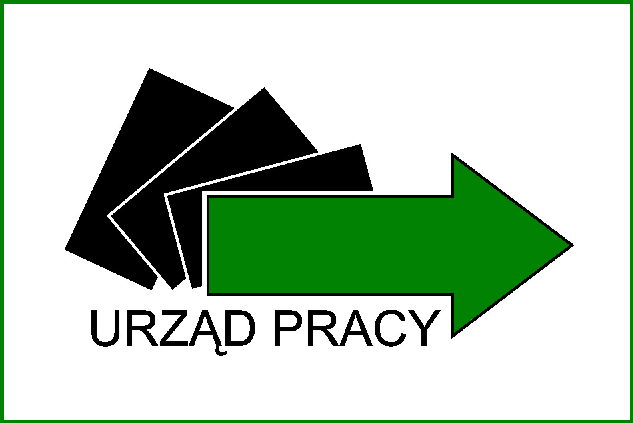 